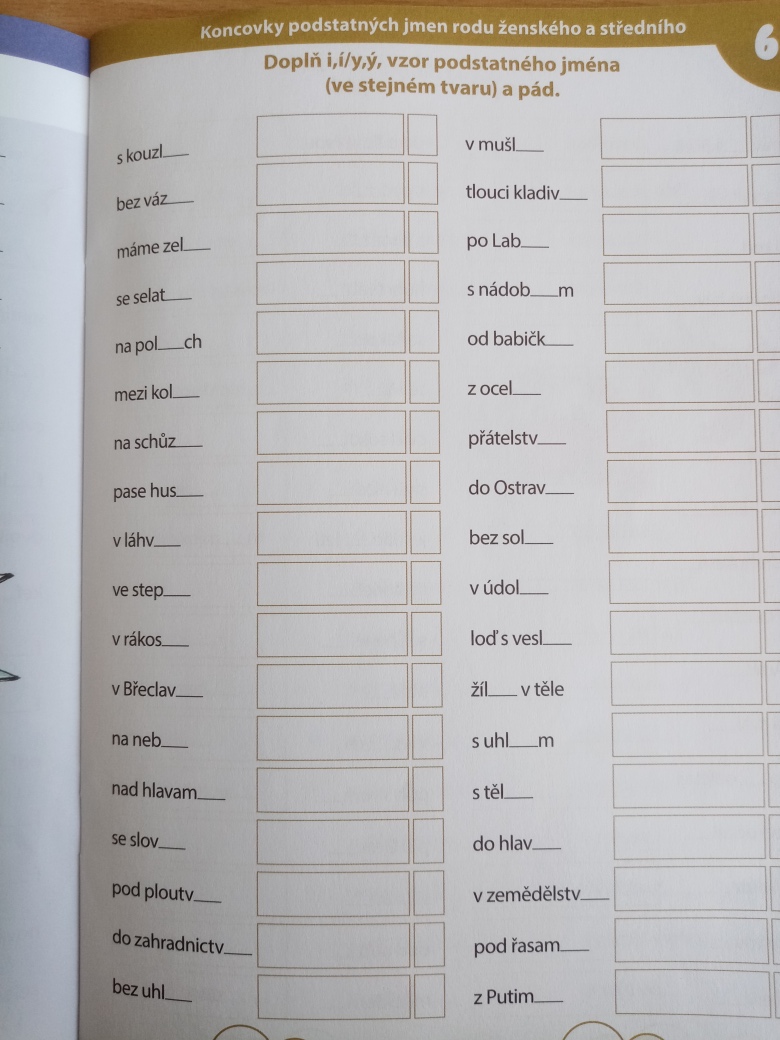 List na procvičováníPracovní sešit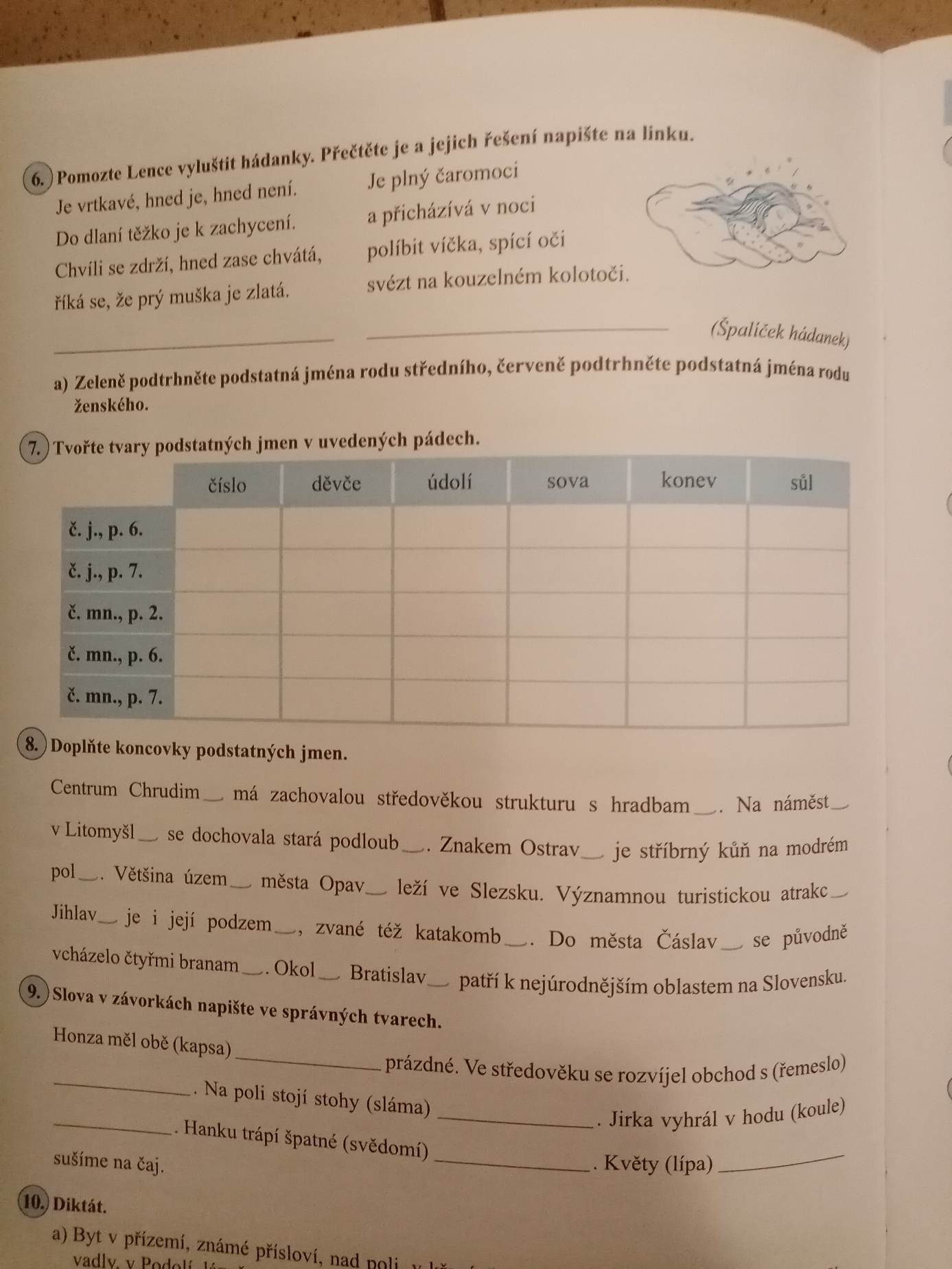 Žába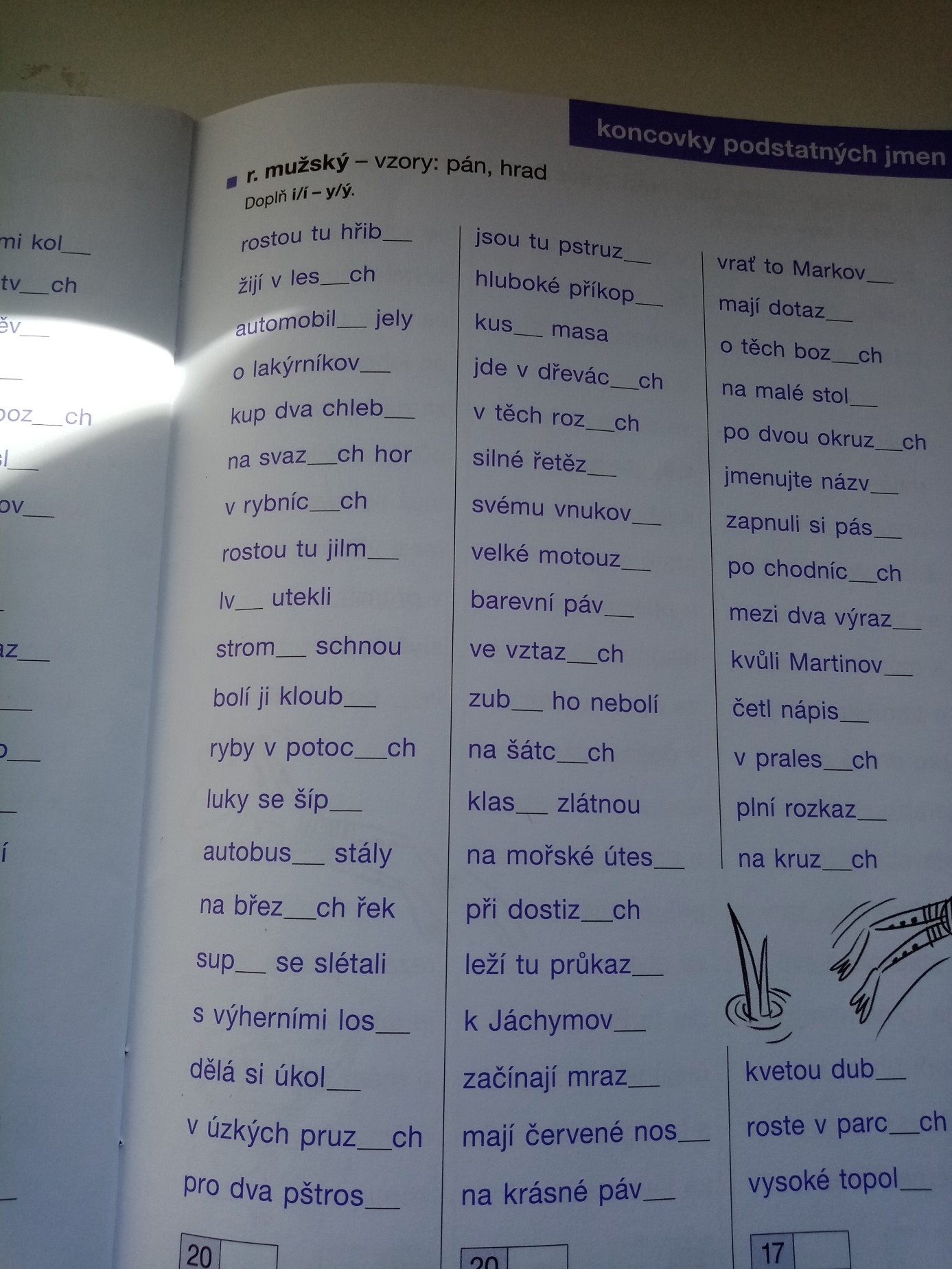 